FICHA DE INSCRICAO     (ANEXO I)INSCRIÇÃO NR._________________(campo a ser preenchido pela UFG)INFORMAÇÕES PESSOAISNOME(legível):_______________________________________________________________________________________ENDERECO (rua, av):____________________________________________________ :     Quadra:_________Lote:________Bairro:____________________________________________________CEP_______________________________________Cidade_________________________________________________Estado_______________________________________Telefones (Para contato) FIXO:______________________________CELULAR_____________________________________EMAIL(legível, não é permitido Hotmail):_________________________________________________________________FILIAÇÃO : Pai:_______________________________________________________________________________________________ Mãe:______________________________________________________________________________________________Nascimento:______/_________/_______________________Sexo:   F(      )  M (      )   .Cidade:_______________________________________________Estado:______________________País:______________Estado Civi :  (     )solteiro(a)       (     ) casado(a)     (     )divorciado(a)      (     ) outros.CPF :____________________________________________________________________________________________IDENTIDADE::________________________________________UF:______Emissão:_____/______/__________________Título Eleitoral :_________________________________________UF:___________________________________________Zona:___________________________Seção:__________________________Emissão: _____/______/________________FORMAÇÃO:  CURSO SUPERIORInstituição : _________________________________________________________________________________________Nome do Curso :______________________________________________________________________________________Cidade:________________________________________________Estado________________________________________Início :_________________________________________ Término: _____________________________________________DECLARAÇÃO : Declaro que as informações prestadas e documentos são verdadeiros. Estou de acordo com as normas fixadas para inscrição, matrícula, seleção e, se apta ao Curso, todas as demais exigências e obrigações  do CURSO DE ESPECIALIZAÇÃO EM FARMÁCIA CLÍNICA NA ATENÇÃO À SAUDE da UFG.Goiânia ___________de___________________________de 2021________________________________________________________Assinatura do CandidatoUniversidade Federal de GoiásPró-Reitoria de Pós-GraduaçãoCurso de Especialização de Farmácia Clínica na Atenção à Saúde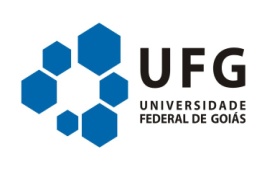 